	MAPA TOPOGRÁFICOLevanta el perfil topográfico y dibuja el mapa de X a Y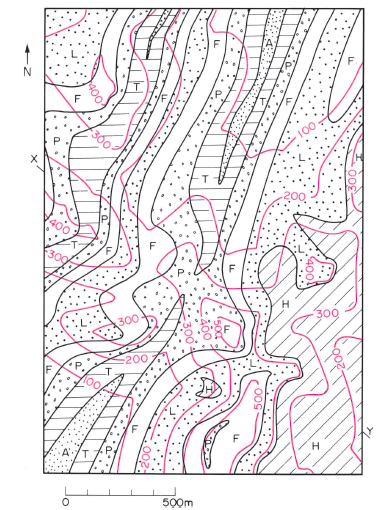 